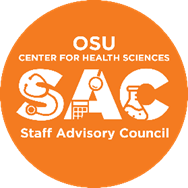 Staff Advisory Council – AgendaThe Staff Advisory Council will meet on May 18, 2021 at 12pZoomJoin Zoom Meetinghttps://osuchs.zoom.us/j/94002061629?pwd=MmsrSnNZUzBuWTRZOE0yMFNBMng2dz09Meeting ID: 940 0206 1629Passcode: 670211One tap mobile+12532158782,,94002061629#,,,,*670211# US (Tacoma)+13462487799,,94002061629#,,,,*670211# US (Houston)Call to Order: Sherrita SweetRoll Call: Michelle LovelessApproval of Minutes: 4/20/21Approval of the AgendaReports of University Committees: AdministrationFacilities- Angelyn HolmesITWellnessHRSecurityOfficer Reports:Secretary - Michelle LovelessTreasurer - Darlene DuBoisVice Chair – Diana SandersChair –Sherrita SweetAuditStanding Committees ReportRules and Procedures CommitteeCommunications CommitteeAwards and Recognition CommitteeOutreach & Fundraising Committee	New Business: Announcements:New members interested in joining SAC please let the Secretary Michelle Loveless know!Reminder to let us know that if there are any concerns or issues you have that you would like for us to address with Administration, let your Executive Board know! AdjournmentNext Meeting: June 15, 2021 12p via ZOOM 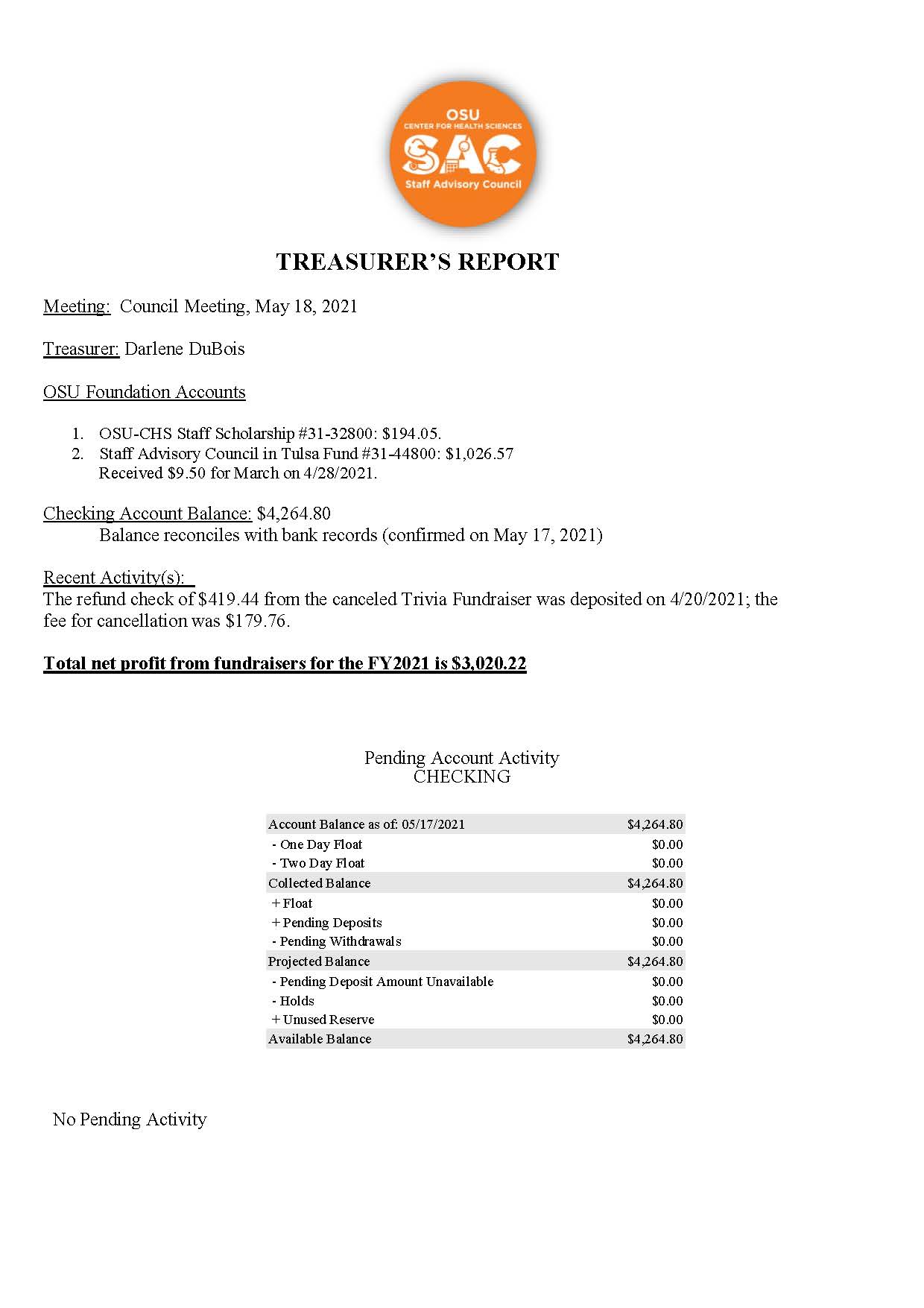 